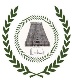 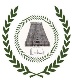   				Ph.D. PROGRESS REVIEW FORMPart – I(To be filled by the Research Scholar)Section A: Details of Registration						Date:Section B: Progress ReviewMilestones Achieved:Attach supporting documents for the above milestones only at the time of first claim Part – II(To be filled by the Doctoral Committee)Forwarded by the HoDSignature of the HoD with DateNote: Progress Review shall be submitted at the end of every semester until the submission of Synopsis.Name of the ScholarRoll NumberDepartmentDate of RegistrationType of Registration(strike out whichever not applicable)Full Time / Part Time Type of Registration(strike out whichever not applicable)Full Time / Part Time Name of the SupervisorBroad Area of Research Previous Semester review date and progress (milestone) achieved as on that date.Previous Semester review date and progress (milestone) achieved as on that date.Current status of research (Tick an appropriate)Identification of research problem through literature surveyIdentification of research problem through literature surveyYesYesYesNoNoNoCurrent status of research (Tick an appropriate)Status of the first research paper (journal) submitted Status of the first research paper (journal) submitted Not  Submitted SubmittedUnder RevisionUnder Revision AcceptedPublishedCurrent status of research (Tick an appropriate)Status of the second research paper (journal) submittedStatus of the second research paper (journal) submittedNot    Submitted SubmittedUnder RevisionUnder Revision AcceptedPublishedCurrent status of research (Tick an appropriate)Number of papers accepted / published in SCI/Scopus/SCIE journalsNumber of papers accepted / published in SCI/Scopus/SCIE journalsAcceptedAcceptedAcceptedPublishedPublishedPublishedCurrent status of research (Tick an appropriate)Number of papers accepted / published in SCI/Scopus/SCIE journalsNumber of papers accepted / published in SCI/Scopus/SCIE journalsCurrent status of research (Tick an appropriate)No of Patents No of Patents FiledFiledFiledGrantedGrantedGrantedCurrent status of research (Tick an appropriate)No of Patents No of Patents Plan for next six MonthsMilestone StagesDescriptionDate1.Successful completion of course work (Grade in each course > 7.0)2.Successful completion of comprehensive examination3.Publication/Acceptance of 1st SCI/Scopus/SCIE Journal paper4.Publication/Acceptance of 2nd SCI/ Scopus/SCIE Journal paper5.Submission of SynopsisName of the ScholarSignatureDate1.Comments of the DCComments of the DCComments of the DCComments of the DCComments of the DC1.Comments on the Research Progress: Comments on the Research Progress: Comments on the Research Progress: Comments on the Research Progress: Comments on the Research Progress: 2.Milestones achieved so far by the Research Scholar(Tick all applicable milestones as mentioned above)Milestones achieved so far by the Research Scholar(Tick all applicable milestones as mentioned above)Milestones achieved so far by the Research Scholar(Tick all applicable milestones as mentioned above)Milestones achieved so far by the Research Scholar(Tick all applicable milestones as mentioned above)Milestones achieved so far by the Research Scholar(Tick all applicable milestones as mentioned above)2.123452.Sl. No.DC NameSignatureChairman (DC)DC Member-1 (External)DC Member-2 (Internal)Research Supervisor